Acceso (acceso.ku.edu)Unidad 2, AperturasAperturasEspaña 2010 (Short Version)(Música variada a lo largo del vídeo, sobre todo tradicional-folclórica española, mezclada con sonidos ambiente según las imágenes: mar, aire, épica para arquitectura, electrónica para bar y discoteca, intrigante para deportes, calmada para restaurantes y gastronomía)This work is licensed under a 
Creative Commons Attribution-NonCommercial 4.0 International License.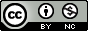 